3ème préparatoire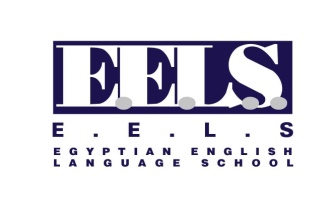 Révision finale /Modèle de réponseA – LangueA – Corrige les verbes suivants aux temps convenables :1 – Nous voyagerons demain à l’étranger. [Voyager]2 – Hier matin, les filles sont tombées dans le jardin en jouant. [Tomber]3 –Je chante à la fête de l’école. [Chanter]4 – Autrefois, elles choisissaient les habits de ses enfants. [Choisir]5 – Caroline et Sandra iront au club jeudi prochain. [Aller]6 – Maintenant, je sais beaucoup d’informations sur l’internet. [Savoir]7  - Si Paul étudie bien ses leçons, sa maman lui achètera un cadeau. [Acheter]8 – Jadis, Clara était très maigre. [Etre]9 – Si les garçons savaient danser, ils gagneraient le concours. [Gagner]10 – Le mois prochain, j’aurai mes examens finals. [Avoir]11 – Avant – hier, mes cousines ont organisé un grand défilé. [Organiser]12 – Mes enfants ont cassé Les vases de ma tante hier soir. [Casser]13 – Aujourd’hui, les professeurs punissent les paresseux. [Punir]14 – Si les enfants prennent leurs médicaments, ils guériront vite. [Guérir]15 – Le cours dernier, la directrice a visité notre classe. [Visiter]B – Mets les phrases suivantes à la forme négative :1 – Les magasins ferment toujours à minuit.Les magasins ne ferment jamais à minuit.2 – Les enfants donnent de l’argent aux pauvres. Les enfants ne donnent pas d’argent aux pauvres.3 –Je lis quelquefois un livre avant de dormir.Je ne lis jamais de livre avant de dormir.4 – Maman a écouté de la musique classique pour se reposer.Maman n’a pas écouté de musique classique pour se reposer.5 – Manon va acheter des bonbons pour sa sœur. Manon ne va pas acheter de bonbons pour sa sœur.6 – Nous avons entendu quelque chose qui éclate dans la chambre.Nous n’avons rien entendu qui éclate dans la chambre.7 – Est – ce – que les filles parlent à quelqu’un ?Non, les filles ne parlent à personne.8 – Je bois toujours du café avant d’aller au travail.Je ne bois jamais de café avant d’aller au travail.9 – La fillette a déjà fini son repas.La fillette n’a pas encore fini son repas.10 – J’aime manger une tartine avec de la confiture.Je n’aime pas manger de tartine avec de la confiture.C – Trouve la question :1 – Qui a annoncé le résultat du concours ?Le directeur a annoncé le résultat du concours.2 – Est – ce – que vous êtes restés jusqu’à minuit au club ?Non, Nous ne sommes jamais restés jusqu’à minuit au club.3 – Pourquoi les enfants doivent – ils dormir tôt ?Les enfants doivent dormir tôt parce qu’ils ont un examen demain matin.4 – Où Lara a – t – elle mis les habits ?Lara a mis les habits dans l’armoire.5 – Quand iront – elles au musée ? / Où iront – elles après – demain ?Elles iront au musée après - demain.6 – Qui a écrit cette lettre ?C’est Paul qui a écrit cette lettre.7 – Quel est ton animal préféré ?Mon animal préféré est le chien.8 – Combien coûtent ces livres ?Ces livres coûtent 700$9 – Que fait Alice ?Alice fait la cuisine avec sa maman.10 – Pourquoi papa gronde – t – il les enfants ?Papa gronde les enfants parce qu’ils font du bruit.D – Relie les phrases suivantes par un pronom relatif :1 – Clara achète des fleurs. Clara est romantique.Clara qui achète des fleurs, est romantique. / Clara qui est romantique, achète des fleurs 2 – Les enfants sont dans la chambre. J’aime rester dans cette chambre.Les enfants sont dans la chambre où j’aime rester.3 –J’aime cette voiture. Mon père m’a offert cette voiture.J’aime cette voiture que mon père m’a offerte.4 – Je vais visiter ce musée. Il y a beaucoup de monuments dans ce musée.Je vais visiter ce musée où il y a beaucoup de monuments.5 – Cet homme fabrique des toupies. Cet homme est un artisan.Cet homme qui fabrique des toupies, est un artisan. / Cet homme qui est un artisan, fabrique des toupies.6 –Nous plantons des arbres. Les enfants aiment beaucoup ces arbres.Nous plantons des arbres que les enfants aiment beaucoup.7- nous achetons les jupes. Nous portons les jupes à la fête.Nous achetons les jupes que nous portons à la fête.8- j’ai acheté des chaussures. J’ai aimé les chaussuresJ’ai acheté des chaussures que j’ai aimées.E – Remplace le COD / COI par un pronom :1 – J’ai pardonné les fautes de mes enfants.Je les ai pardonnées.2 – Philippe organisera les kermesses de son école.Philippe les organisera.3 – Les garçons parlent à leur professeur poliment.Les garçons leur parlent poliment.4 –J’ai  choisi les jupes noires.Je les ai choisies.5- As – tu oublié tes cahiers de français ?Non, je ne les ai pas oubliés.6- Avez – vous montré le projet au directeur ?Oui, nous le lui avons montré.F – Transformez les phrases suivantes du style direct au style indirect :1 – Le père dit aux enfants : « vous devez boire du lait pour grandir. »Le père dit aux enfants qu’ils doivent boire du lait pour grandir.2 – Le professeur me dit : « Tu dois copier la leçon avant de partir. »Le professeur me dit que je dois copier la leçon avant de partir.3 – Alain nous demande : «  Est – ce – que vous avez gagné le match ? »Alain demande si nous avons gagné le match.4 – Alice leur dit : «  Vous faites du bruit en jouant. »Alice leur dit qu’ils font du bruit en jouant.5 – Albert leur demande : « Quand irez – vous au stade pour jouer au foot ? »Albert leur demande quand ils iront au stade pour jouer au foot.6 – Elle annonce : « Le concours aura lieu le jeudi prochain. »Elle annonce que le concours aura lieu le jeudi prochain.7 – Le professeur me demande : «  Pourquoi pleures – tu ? »Le professeur me demande pourquoi je pleure.8 –Maman demande aux enfants : « Que voulez- vous manger aujourd’hui ? »Maman demande aux enfants ce qu’ils veulent manger aujourd’hui.9 – Paul lui demande : « Quelle est ta couleur préférée ? »Paul lui demande quelle est sa couleur préférée.10 – Monique dit : «  Je suis très malade. » Monique dit qu’elle est très malade.B – ProductionA – complète les phrases suivantes :1 – Je partage avec ma famille les bons moments de ma vie.2 – Les élèves respectent leurs parents et leurs professeurs.3 – J’aime aller à la plage pour se reposer4 – Les sorties scolaires améliorent la connaissance des enfants.5 – Un mauvais ami m’encourage à fumer et à mentir.6 – Je ne révèle jamais les secrets de ma sœur.7 – La confiance est une chose très importante entre les amis.8 – Un mauvais ami trahit ses amis.9 – Pendant une sortie scolaire nuitée on peut dormir dans une auberge ou chez une famille d’accueil.10 – La sortie scolaire améliore l’esprit sportif et diminue la compression des études.  B – Fais des phrases avec les mots suivants : 1 – Adorer : Libre2 – L’escalade : Libre3 – Partager : Libre4 – Trahir : Libre5 – Les musées : Libre6 – Fidèle : Libre7 – Cher : LibreC – Réponds aux questions suivantes :1 – Quelles sont les influences positives d’un vrai ami ? Libre2 – Dis les caractères d’un mauvais ami : Libre3 – Définis le mot amitié selon ton opinion : Libre4 – Parle d’une sortie scolaire que tu as fait avec tes amis à la plage :LibreC – HistoireA – complète les phrases suivantes :1 – Camille va faire un tour avec sa bicyclette mais Romain va jouer avec sa console2 – Camille est inquiète parce que la tante Hélène est triste.3 – La tante Hélène a les yeux rouges et gonflés.B – Fais une phrase avec : 1 – Ennuyant : Libre2 – Epaule : Libre3 – Pleurer : Libre4 – Un cri : Libre5 – Un tour : Libre6 – S’allonger : Libre